Летнее спортивное развлечение "В гостях у знакомых, своих соседей - насекомых"21 июля 2023 г. в старшей группе "Б" воспитатель Панфилова Елена Сергеевна провела летнее спортивное развлечение "В гостях у знакомых, своих соседей - насекомых".Цель: создание условий для активного отдыха детей через игровую деятельность в летний оздоровительный период.Программное содержание: усовершенствовать знания детей о разнообразии насекомых, их повадках, способах передвижения. Развивать интерес к играм-эстафетам, ловкость, быстроту, внимание, выносливость, навыки совместной деятельности. Воспитывать чувство коллективизма, взаимопомощи, здоровый дух соперничества. Вызывать у детей желание принимать активное участие в играх эстафетах.
Дети с большим удовольствием отгадывали загадки про насекомых, участвовали в различных играх-эстафетах. Дети получили массу положительных эмоций!!! 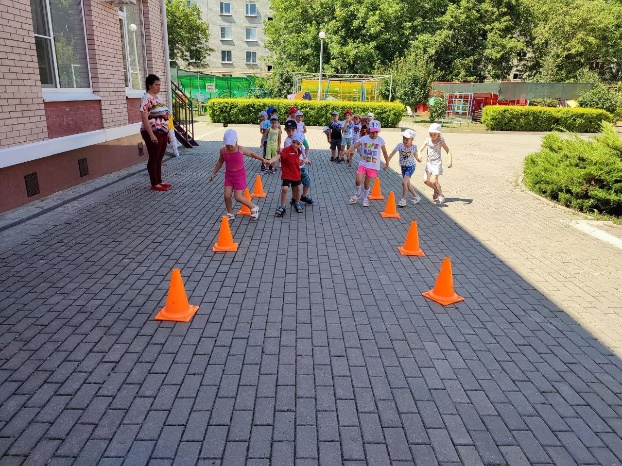 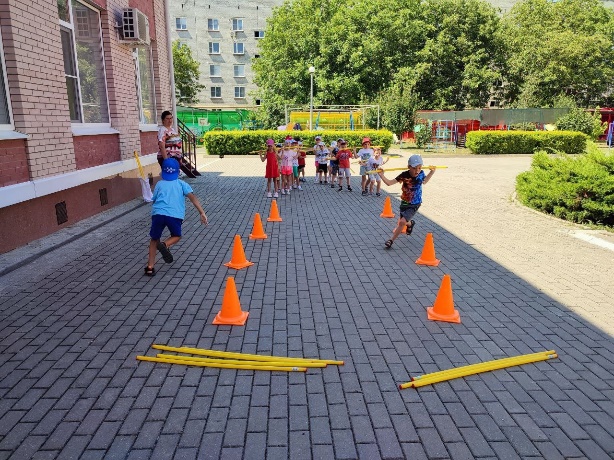 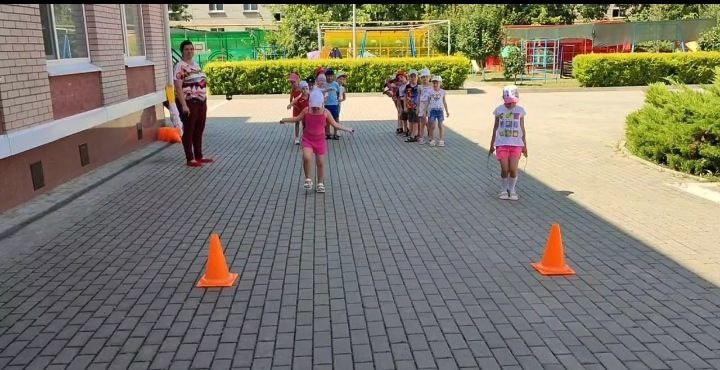 